Приложение 35 к Временной инструкции о проведении исполнительных действий (подпункт 12.3.1 пункта 12.3)(в ред. приказа Министерства юстиции ДНР от 03.12.2020 № 1080-ОД)ФОРМА БЛАНКА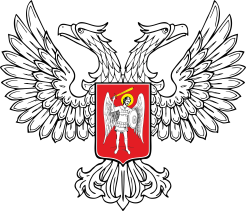 МИНИСТЕРСТВО ЮСТИЦИИ ДОНЕЦКОЙ НАРОДНОЙ РЕСПУБЛИКИ(наименование отдела судебных приставов)Полный почтовый адрес, телефон, е-mail __________________________________ТРЕБОВАНИЕсудебного приставаНа исполнении в ________________________________________________                                                                        (наименование отдела судебных приставов) ____________________________________________________________________________________________________ находится исполнительное производство по принудительному исполнению:название документа:_______________________________ № _________________выданного: «___»___________ года _____________________________________                                                                                              (название органа или должностного лица, который выдал документ)о ___________________________________________________________________            (резолютивная часть документа)На основании изложенного выше и руководствуясь статьями 5, 11 Временного порядка об исполнительном производстве Донецкой Народной Республики в новой редакции, утвержденного Постановлением Совета Министров Донецкой Народной Республики от 31.05.2016 № 7-37 (далее –Временный порядок), с целью полного и своевременного исполнения указанного исполнительного документа, требую до «___»___________20__ г:____________________________________________________________________________________________________________________________________________________________________________________________________________________________________________________________________________________________________________________________________________________________________________________________________________________________________________________________________________________________.								  Продолжение приложения 35Одновременно предупреждаю Вас об ответственности за невыполнение законных требований судебного пристава.Согласно статьям 5, 11 Временного порядка, требования судебного пристава относительно исполнения решений являются обязательными для всех органов, организаций, должностных лиц, физических и юридических лиц          Донецкой Народной Республики.Согласно статье 88 Временного порядка, за неисполнение законных требований судебного пристава и нарушение требований Временного порядка, физические, юридические и должностные лица несут ответственность в виде штрафа в размере от 340 рос. руб. до 1 360 рос. руб.Должность                Подпись               Инициалы (инициал имени), фамилиятел.		м.п.**оттиск гербовой печати, закрепленной за отделом судебных приставов городского, районного, горрайонного управления юстиции____________ № __________           Кому: _________________________                      (ФИО, наименование, адрес получателя)